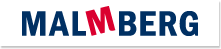 Actuele lesbrief Engels – JuneteenthVoor de docentJuneteenth is een traditie in de Verenigde Staten.ERK-niveauLezen om informatie op te doen:
– A2: Kan specifieke informatie begrijpen in eenvoudige teksten. (LEA2-3a)– B1: Kan belangrijke feitelijke informatie begrijpen in korte verslagen en artikelen. (LEB1-3a) Leesstrategieën – Kan zijn of haar begrip van de algemene betekenis van korte teksten over alledaagse onderwerpen van concrete aard gebruiken om de vermoedelijke betekenis van onbekende woorden af te leiden uit de context.Kan de betekenis van zo nu en dan voorkomende onbekende woorden afleiden uit de context en de betekenis van zinnen herleiden, op voorwaarde dat het besproken onderwerp bekend isIntroJuneteenth is something special in the US.Assignment 1a	Write down the months of the year.
Remember: The months of the year and the days of the week always start with a capital letter. JuneteenthFind out what Juneteeth is.Assignment 2Find the words in the text. Connect the words and expressions that have the same meaning.Assignment 3a	What is Juneteenth?1	A day that celebrates the famous book by Ann Rinaldi.2	A holiday that celebrates the end of slavery in the US.3	A movement to celebrate Black Lives Matter.4	A Texan celebration that always takes place on June 19th.b	In what year did people celebrate Juneteenth for the first time?1	18622	18633	18564	1866c	Where was Juneteenth celebrated for the first time?1	In all American states.2	In Texas.3	In the Confederacy.4	In the Union.1. 	holidaya.	all the traditions, achievements, beliefs, etc., that are part of the history of a group2. 	commemorateb.	Americans who has African and especially black African ancestors3. 	emancipationc.	to announce something in a public and official way4. 	African-Americansd.	at the present time5. 	ceremonye.	to become official so that people actually have to do what is required by a law or rule6. 	heritagef.	to come together and celebrate to remember a great event or person7. 	proclamationg.	doing all things necessary to give someone or a group freedom and rights8. 	to issueh.	an official, public statement about something important9. 	to go into effecti.	officially accepted and approved10. 	currentlyj.	situation when people come together to celebrate a special event11. 	recognizedk.	a special day to celebrate something, when you do not have to go to work or school